Name: ________________________________________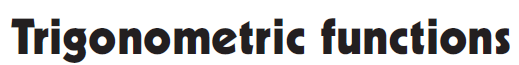 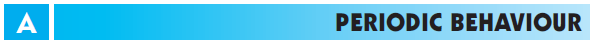 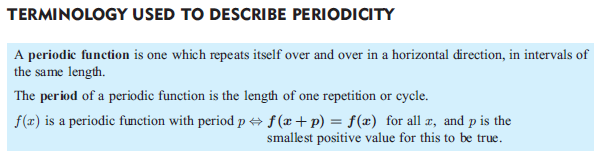 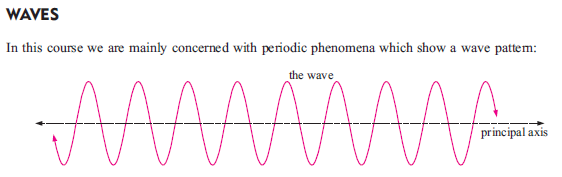 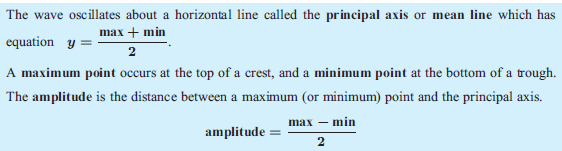 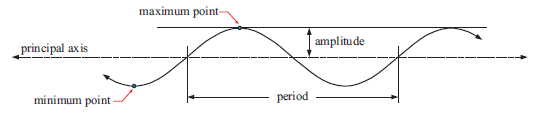 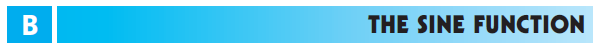 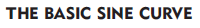 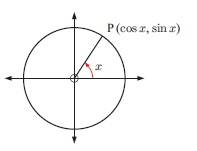 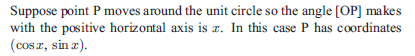 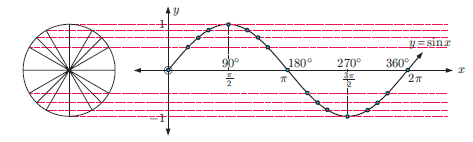 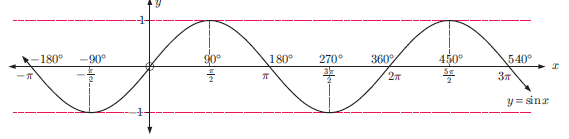 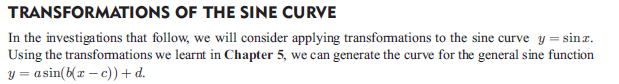 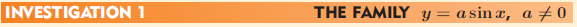 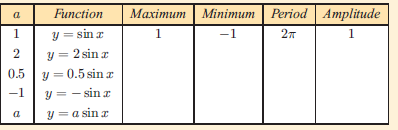 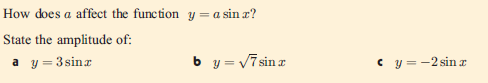 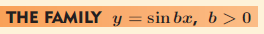 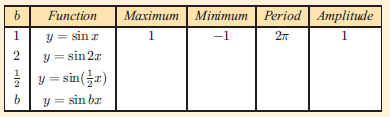 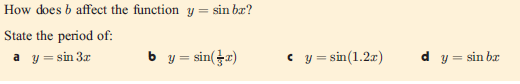 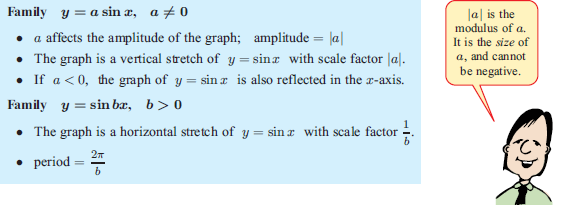 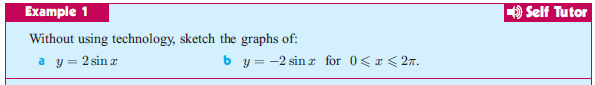 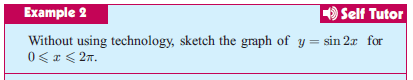 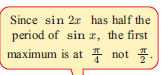 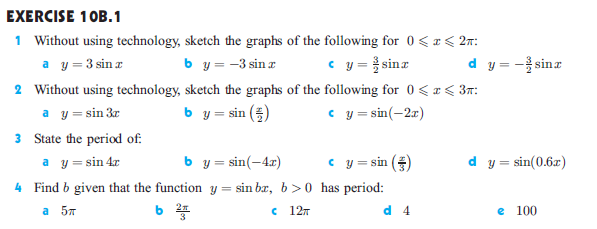 -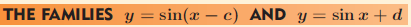 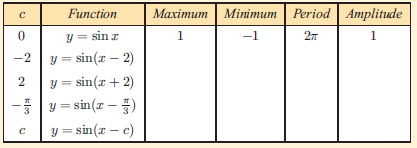 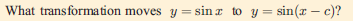 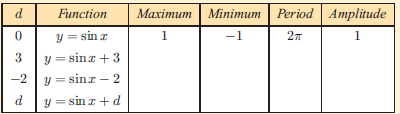 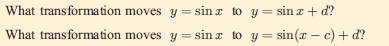 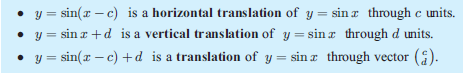 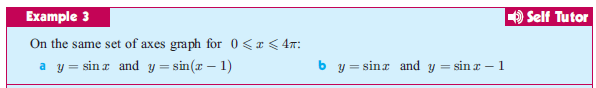 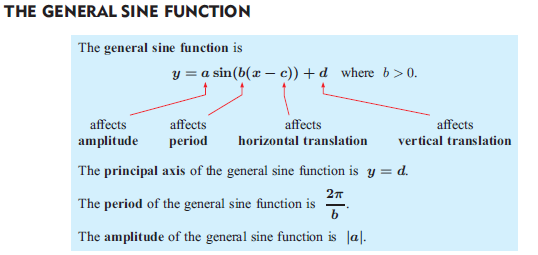 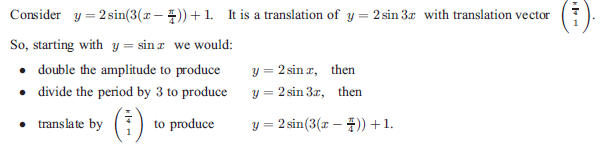 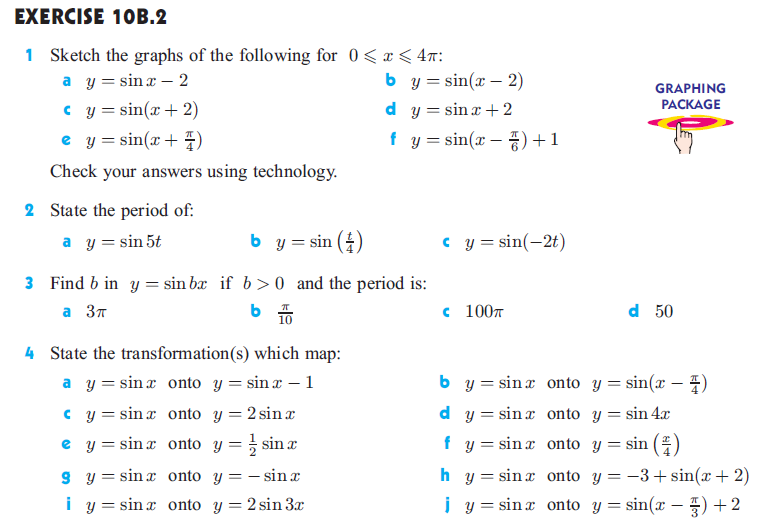 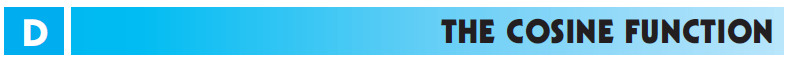 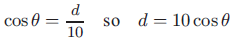 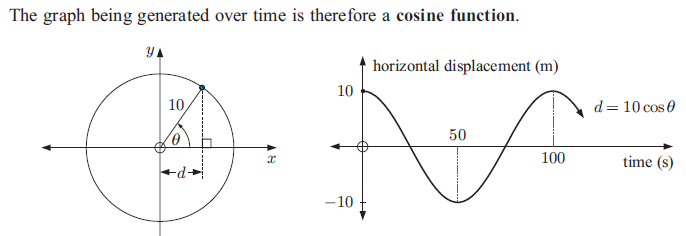 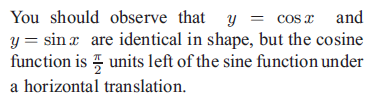 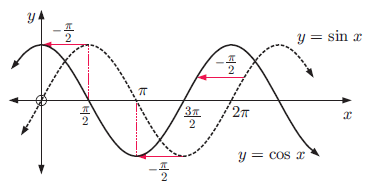 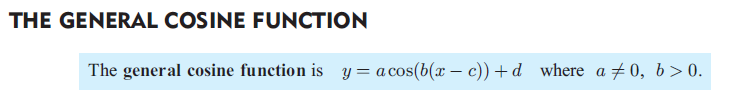 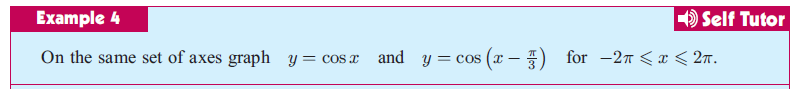 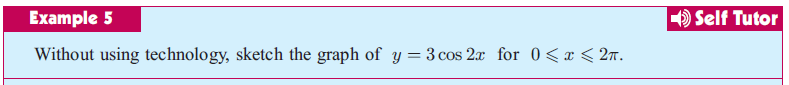 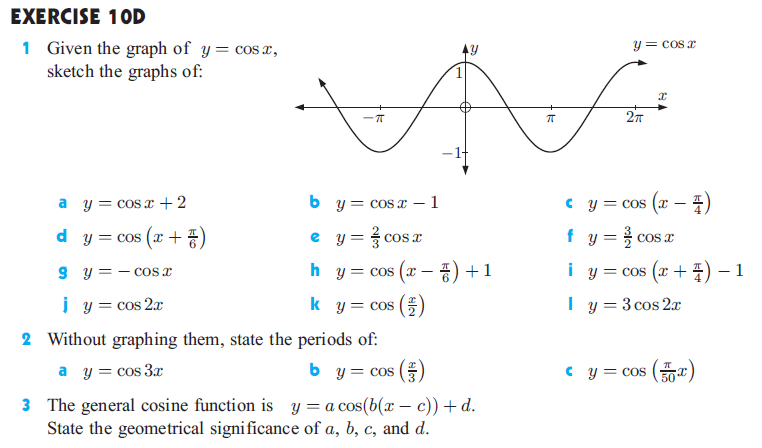 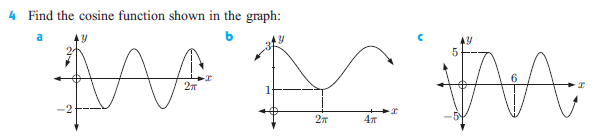 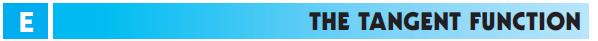 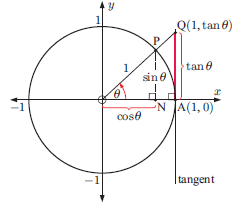 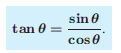 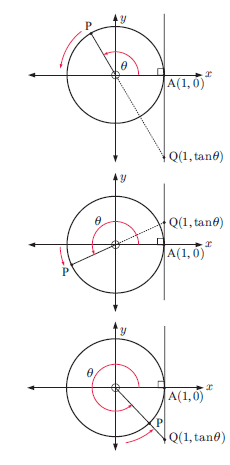 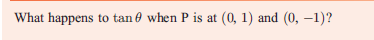 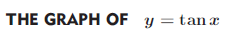 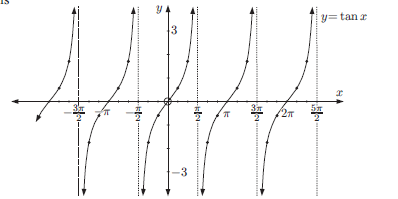 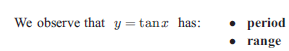 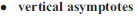 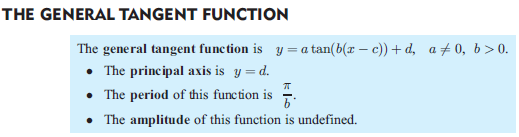 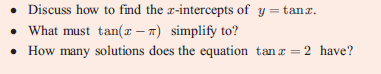 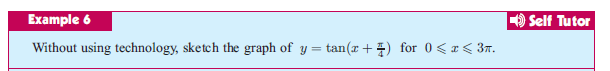 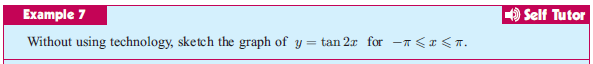 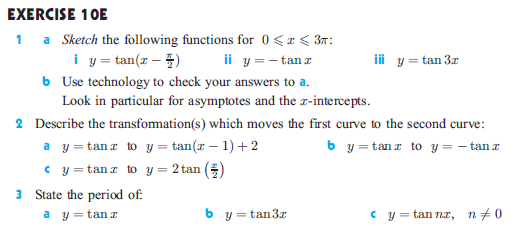 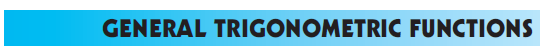 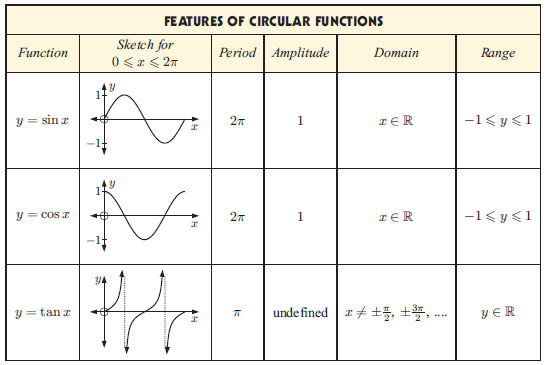 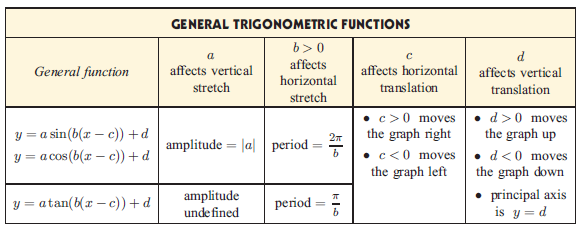 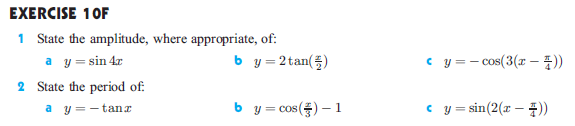 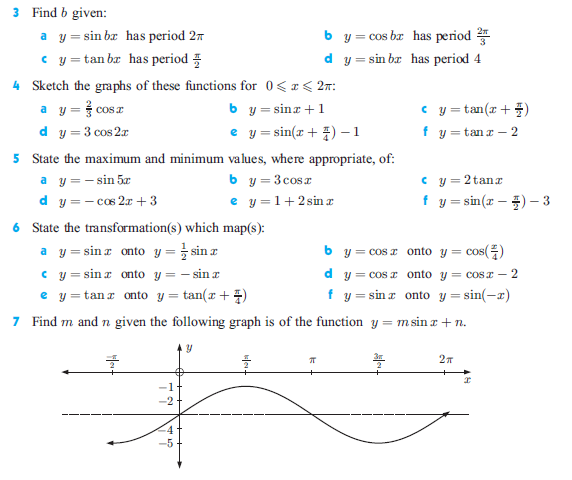 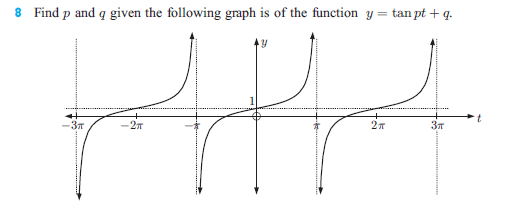 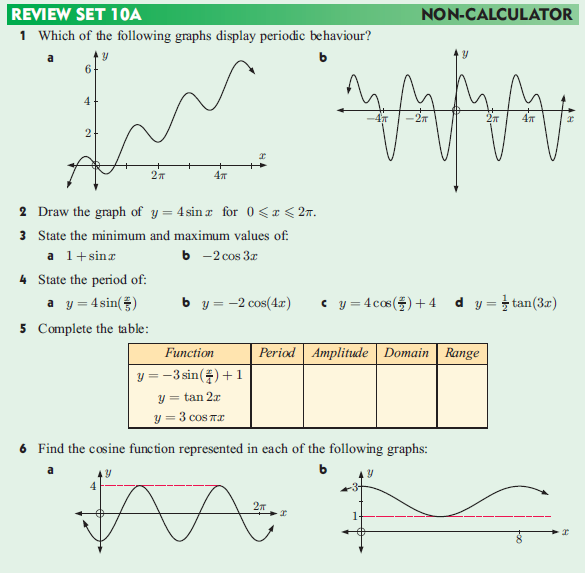 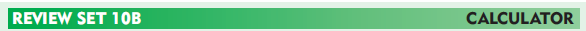 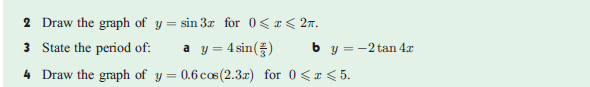 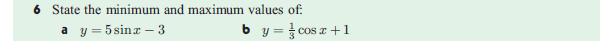 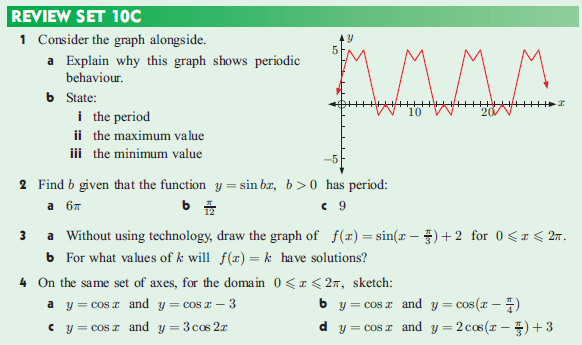 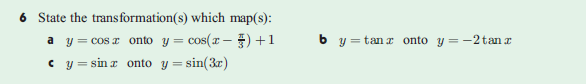 